Objednávka znaleckých posudkůDílo: Znalecké posudky – ocenění pozemku parc.č. 955/102 dle „plánu dělení pozemku parc.č. 955/31“         a aktualizace 14 znaleckých posudků v lokalitě „Šmukýřka“, Praha 5 KošířeTímto potvrzuji podmínky objednávky._____________________________			Mgr. Radek Vachtl	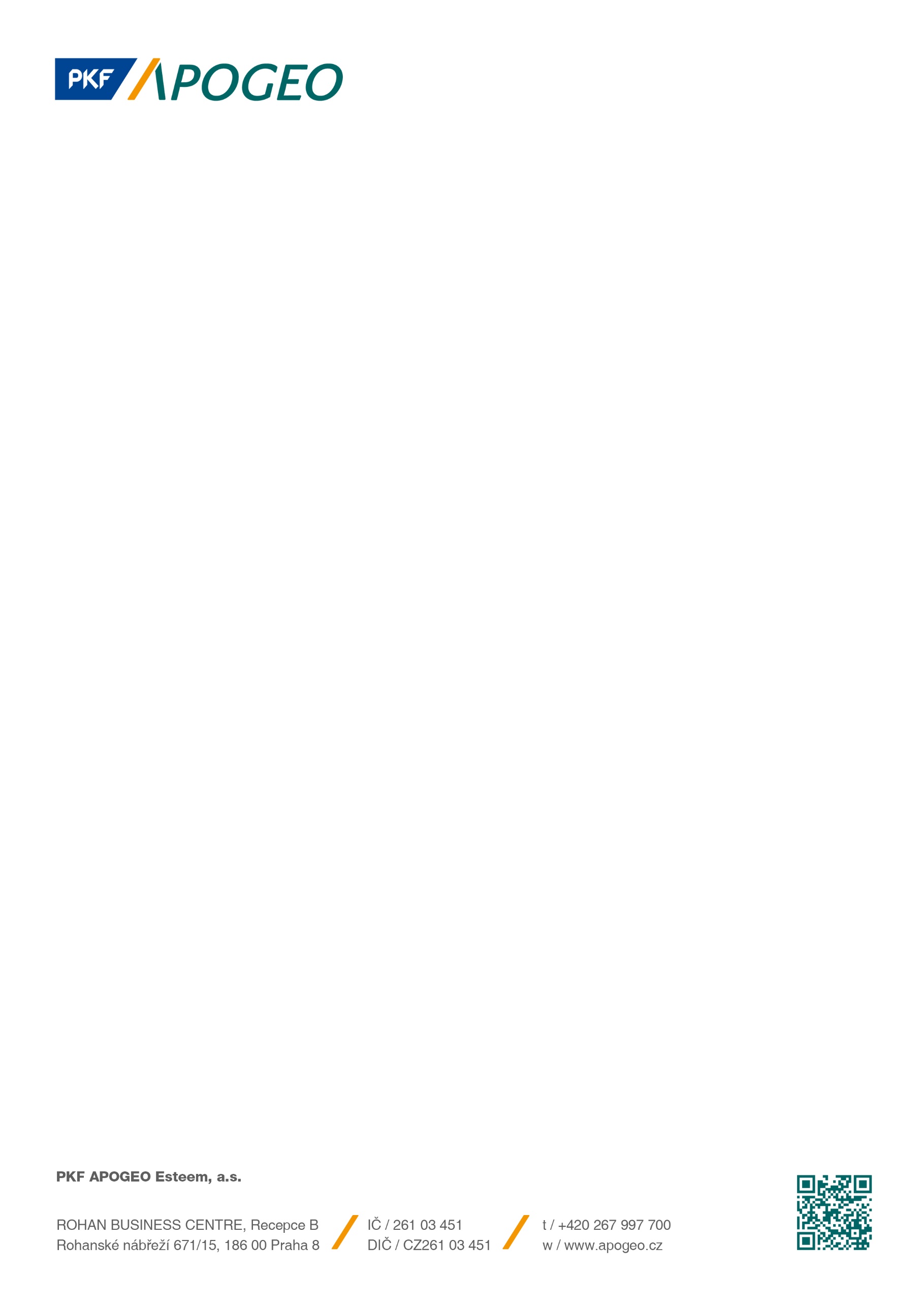 